ГОСУДАРСТВЕННОЕ БЮДЖЕТНОЕ ПРОФЕССИОНАЛЬНОЕ ОБРАЗОВАТЕЛЬНОЕ УЧРЕЖДЕНИЕ «сАРОВСКИЙ ПОЛИТЕХНИЧЕСКИЙ ТЕХНИКУМ ИМЕНИ ДВАЖДЫ гЕРОЯ сОЦИАЛИСТИЧЕСКОГО тРУДА бОРИСА гЛЕБОВИЧА мУЗРУКОВА»Рабочая ПРОГРАММа УЧЕБНОЙ ДИСЦИПЛИНЫОУД.13 ОБЩЕСТВОЗНАНИЕ (ВКЛЮЧАЯ ЭКОНОМИКУ И ПРАВО) для профессии 15.01.32 Оператор станков с программным управлениемПрофиль обучения- технологическийг. Саров2022Рабочая программа учебной дисциплины Обществознание разработаны на основе примерной программы общеобразовательной учебной дисциплины Обществознание для профессий среднего профессионального образования.Организация – разработчик: ГБПОУ СПТ им. Б.Г. МузруковаРазработчик:Н.А. Федоркина, преподаватель ГБПОУ СПТ им. Б. Г. Музрукова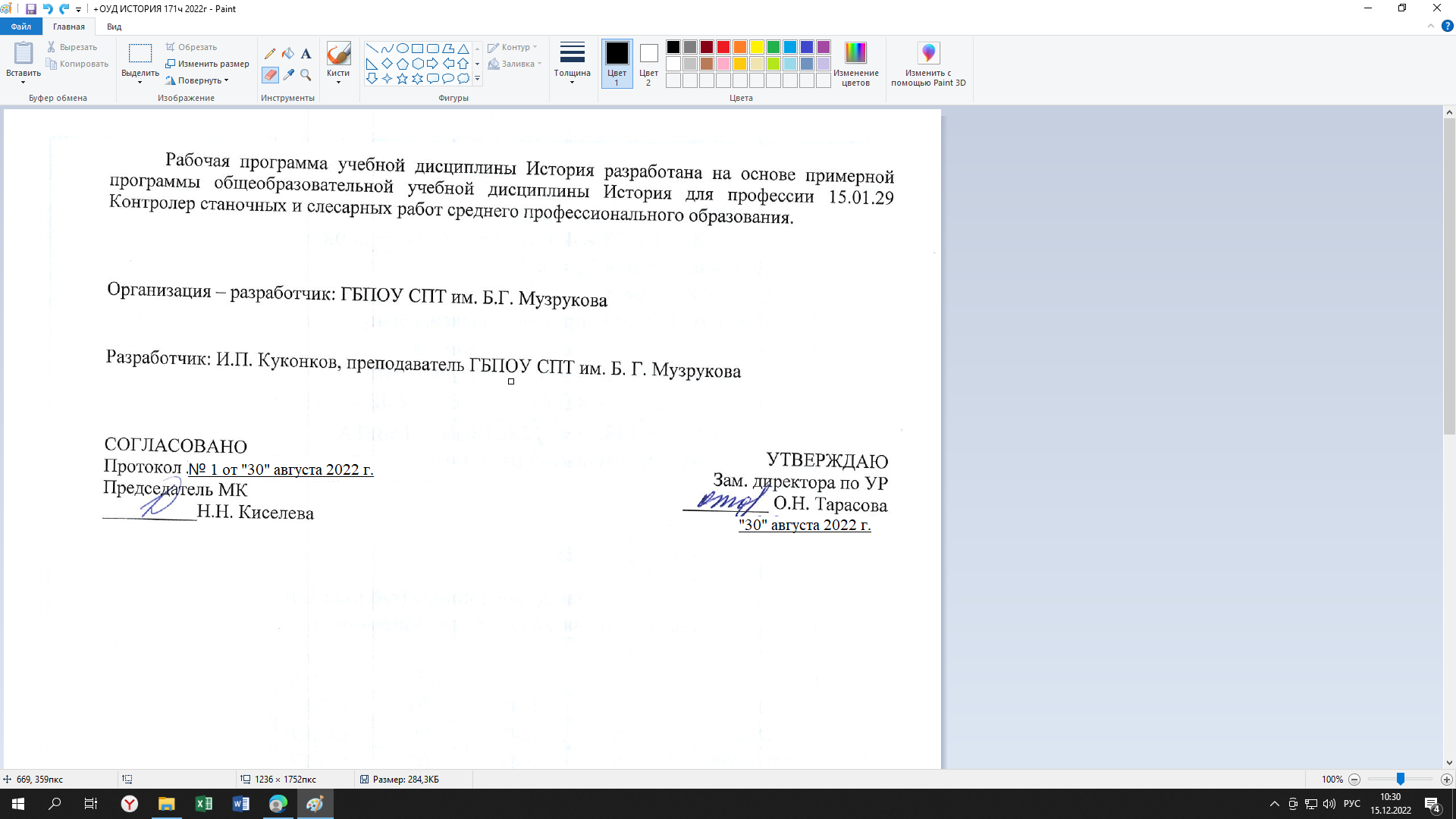 СОДЕРЖАНИЕПОЯСНИТЕЛЬНАЯ ЗАПИСКАРабочая программа разработана на основе требований ФГОС среднего общего образования, предъявляемых к структуре, содержанию и результатам освоения учебной дисциплины Обществознание, в соответствии с Рекомендациями по организации получения среднего общего образования в пределах освоения образовательных программ среднего профессионального образования на базе основного общего образования с учетом требований федеральных государственных образовательных стандартов и получаемой профессии или специальности среднего профессионального образования (письмо Департамента государственной политики в сфере подготовки рабочих кадров и ДПО Минобрнауки России от 17.03.2015 №06-259).Содержание программы учебной дисциплины «Обществознание» направлено на достижение следующих целей:воспитание гражданственности, социальной ответственности, правового самосознания, патриотизма, приверженности конституционным принципам Российской Федерации;развитие личности на стадии начальной социализации, становление правомерного социального поведения, повышение уровня политической, правовой и духовно-нравственной культуры подростка;углубление интереса к изучению социально-экономических и политико-правовых дисциплин;умение получать информацию из различных источников, анализировать, систематизировать ее, делать выводы и прогнозы;содействие формированию целостной картины мира, усвоению знаний об основных сферах человеческой деятельности, социальных институтах, нормах регулирования общественных отношений, необходимых для взаимодействия с другими людьми в рамках отдельных социальных групп и общества в целом;формирование мотивации к общественно полезной деятельности, повышение стремления к самовоспитанию, самореализации, самоконтролю;применение полученных знаний и умений в практической деятельности в различных сферах общественной жизни.В рабочей программе учебной дисциплины «Обществознание» представлено содержание учебного материала, последовательность его изучения, распределение учебных часов, виды самостоятельных работ, тематика рефератов (докладов), индивидуальных проектов с учетом специфики программ подготовки квалифицированных рабочих, служащих, специалистов среднего звена, осваиваемой профессии или специальности.ОБЩАЯ ХАРАКТЕРИСТИКА УЧЕБНОЙ ДИСЦИПЛИНЫ ОБЩЕСТВОЗНАНИЕУчебная дисциплина Обществознание имеет интегративный характер, основанный на комплексе общественных наук, таких как философия, социология, экономика, политология, культурология, правоведение, предметом которых являются научные знания о различных аспектах жизни, развитии человека и общества, влиянии социальных факторов на жизнь каждого человека.Содержание учебной дисциплины направлено на формирование четкой гражданской позиции, социально-правовой грамотности, навыков правового характера, необходимых обучающимся для реализации социальных ролей, взаимодействия с окружающими людьми и социальными группами.Особое внимание уделяется знаниям о современном российском обществе, проблемах мирового сообщества и тенденциях развития современных цивилизационных процессов, роли морали, религии, науки и образования в жизни человеческого общества, а также изучению ключевых социальных и правовых вопросов, тесно связанных с повседневной жизнью.Отбор содержания учебной дисциплины осуществлялся на основе следующих принципов: учет возрастных особенностей обучающихся, практическая направленность обучения, формирование знаний, которые обеспечат обучающимся профессиональных образовательных организаций СПО успешную адаптацию к социальной реальности, профессиональной деятельности, исполнению общегражданских ролей.Реализация содержания учебной дисциплины Обществознание предполагает дифференциацию уровней достижения студентами различных целей. Так, уровень функциональной грамотности, может быть, достигнут как в освоении наиболее распространенных в социальной среде средствах массовых коммуникаций понятий и категорий общественных наук, так и в области социально-практических знаний, обеспечивающих успешную социализацию в качестве гражданина РФ.На уровне ознакомления осваиваются такие элементы содержания, как сложные теоретические понятия и положения социальных дисциплин, специфические особенности социального познания, законы общественного развития, особенности функционирования общества как сложной, динамично развивающейся, самоорганизующейся системы.В процессе освоения учебной дисциплины у студентов закладываются целостные представления о человеке и обществе, деятельности человека в различных сферах, экономической системе общества, социальных нормах, регулирующих жизнедеятельность гражданина. При этом они должны получить достаточно полные представления о возможностях, которые существуют в нашей стране для продолжения образования и работы, самореализации в разнообразных видах деятельности, а также о путях достижения успеха в различных сферах социальной жизни.В профессиональных образовательных организациях, реализующих образовательную программу среднего общего образования в пределах освоения ОПОП СПО на базе основного общего образования, изучение обществознания имеет свои особенности в зависимости от профиля профессионального образования. Это выражается в содержании обучения, количестве часов, выделяемых на изучение отдельных тем программы, глубине их освоения обучающимися, объеме и характере практических занятий, видах внеаудиторной самостоятельной работы студентов.Изучение обществознания завершается подведением итогов в форме экзамена. МЕСТО УЧЕБНОЙ ДИСЦИПЛИНЫ В УЧЕБНОМ ПЛАНЕУчебная дисциплина Обществознание является учебным предметом обязательной предметной области «Общественные науки» ФГОС среднего общего образования и изучается в общеобразовательном цикле учебного плана ОПОП СПО на базе основного общего образования с получением среднего общего образования (ППКРС).РЕЗУЛЬТАТЫ ОСВОЕНИЯ УЧЕБНОЙ ДИСЦИПЛИНЫОсвоение содержания учебной дисциплины Обществознание обеспечивает достижение студентами следующих результатов:•	личностных:сформированнность мировоззрения, соответствующего современному уровню развития общественной науки и практики, основанного на диалоге культур, а также различных форм общественного сознания, осознание своего места в поликультурном мире;российская гражданская идентичность, патриотизм, уважение к своему народу, чувство ответственности перед Родиной, уважение государственных символов (герба, флага, гимна);гражданская позиция в качестве активного и ответственного члена российского общества, осознающего свои конституционные права и обязанности, уважающего закон и правопорядок, обладающего чувством собственного достоинства, осознанно принимающего традиционные национальные и общечеловеческие, гуманистические и демократические ценности;толерантное сознание и поведение в поликультурном мире, готовность и способность вести диалог с другими людьми, достигать в нем взаимопонимания, учитывая позиции всех участников, находить общие цели и сотрудничать для их достижения; эффективно разрешать конфликты;готовность и способность к саморазвитию и самовоспитанию в соответствии с общечеловеческими ценностями и идеалами гражданского общества, к самостоятельной, творческой и ответственной деятельности; сознательное отношение к непрерывному образованию как условию успешной профессиональной и общественной деятельности;осознанное отношение к профессиональной деятельности как возможности участия в решении личных, общественных, государственных, общенациональных проблем;ответственное отношение к созданию семьи на основе осознанного принятия ценностей семейной жизни;•	метапредметных:-	умение самостоятельно определять цели деятельности и составлять планы
деятельности; самостоятельно осуществлять, контролировать и корректировать деятельность; использовать все возможные ресурсы для достиженияпоставленных целей и реализации планов деятельности; выбирать успешные стратегии в различных ситуациях;владение навыками познавательной, учебно-исследовательской и проектной деятельности в сфере общественных наук, навыками разрешения проблем; способность и готовность к самостоятельному поиску методов решения практических задач, применению различных методов познания;готовность и способность к самостоятельной информационно-познавательной деятельности, включая умение ориентироваться в различных источниках социально-правовой и экономической информации, критически оценивать и интерпретировать информацию, получаемую из различных источников;умение использовать средства информационных и коммуникационных технологий в решении когнитивных, коммуникативных и организационных задач с соблюдением требований эргономики, техники безопасности, гигиены, ресурсосбережения, правовых и этических норм, норм информационной безопасности;умение определять назначение и функции различных социальных, экономических и правовых институтов;умение самостоятельно оценивать и принимать решения, определяющие стратегию поведения, с учетом гражданских и нравственных ценностей;владение языковыми средствами: умение ясно, логично и точно излагать свою точку зрения, использовать адекватные языковые средства, понятийный аппарат обществознания;•	предметных:сформированнность знаний об обществе как целостной развивающейся системе в единстве и взаимодействии его основных сфер и институтов;владение базовым понятийным аппаратом социальных наук;владение умениями выявлять причинно-следственные, функциональные, иерархические и другие связи социальных объектов и процессов;сформированнность представлений об основных тенденциях и возможных перспективах развития мирового сообщества в глобальном мире;сформированнность представлений о методах познания социальных явлений и процессов;владение умениями применять полученные знания в повседневной жизни, прогнозировать последствия принимаемых решений;сформированнность навыков оценивания социальной информации, умений поиска информации в источниках различного типа для реконструкции недостающих звеньев с целью объяснения и оценки разнообразных явлений и процессов общественного развития.СОДЕРЖАНИЕ и структура УЧЕБНОЙ ДИСЦИПЛИНЫ ВведениеОбществознание как учебный курс. Социальные науки. Специфика объекта их изучения. Актуальность изучения обществознания при освоении профессий СПО и специальностей СПО.1. Человек и общество1.1. Природа человека, врожденные и приобретенные качестваФилософские представления о социальных качествах человека. Человек, индивид, личность. Деятельность и мышление. Виды деятельности. Творчество. Человек в учебной и трудовой деятельности. Основные виды профессиональной деятельности. Выбор профессии. Профессиональное самоопределениеФормирование характера, учет особенностей характера в общении и профессиональной деятельности. Потребности, способности и интересы.Социализация личности. Самосознание и социальное поведение. Цель и смысл человеческой жизни.Проблема познаваемости мира. Понятие истины, ее критерии. Виды человеческих знаний. Мировоззрение. Типы мировоззрения. Основные особенности научного мышления.Свобода как условие самореализации личности. Свобода человека и ее ограничители (внутренние — со стороны самого человека и внешние — со стороны общества). Выбор и ответственность за его последствия. Гражданские качества личности.Человек в группе. Многообразие мира общения. Межличностное общение и взаимодействие. Проблемы межличностного общения в молодежной среде. Особенности самоидентификации личности в малой группе на примере молодежной среды. Межличностные конфликты. Истоки конфликтов в среде молодежи.1.2. Общество как сложная системаПредставление об обществе как сложной динамичной системе. Подсистемы и элементы общества. Специфика общественных отношений. Основные институты общества, их функции.Общество и природа. Значение техногенных революций: аграрной, индустриальной, информационной. Противоречивость воздействия людей на природную среду.Многовариантность общественного развития. Эволюция и революция как формы социального изменения. Понятие общественного прогресса.Смысл и цель истории. Цивилизация и формация. Общество: традиционное, индустриальное, постиндустриальное (информационное).Особенности современного мира. Процессы глобализации. Антиглобализм, его причины и проявления. Современные войны, их опасность для человечества. Терроризм как важнейшая угроза современной цивилизации. Социальные и гуманитарные аспекты глобальных проблем.              2. Духовная культура человека и общества2.1. Духовная культура личности и обществаПонятие о культуре. Духовная культура личности и общества, ее значение в общественной жизни. Культура народная, массовая и элитарная. Экранная культура — продукт информационного общества. Особенности молодежной субкультуры. Проблемы духовного кризиса и духовного поиска в молодежной среде. Формирование ценностных установок, идеалов, нравственных ориентиров. Взаимодействие и взаимосвязь различных культур. Культура общения, труда, учебы, поведения в обществе. Этикет. Учреждения культуры. Государственные гарантии свободы доступа к культурным ценностям.2.2. Наука и образование в современном миреНаука. Естественные и социально-гуманитарные науки. Значимость труда ученого, его особенности. Свобода научного поиска. Ответственность ученого перед обществом.Образование как способ передачи знаний и опыта. Роль образования в жизни современного человека и общества. Правовое регулирование образования. Порядок приема в образовательные учреждения профессионального образования. Система образования в Российской Федерации. Государственные гарантии в получении образования. Профессиональное образование.2.3. Мораль, искусство и религия как элементы духовной культурыМораль. Основные принципы и нормы морали. Гуманизм. Добро и зло. Долг и совесть. Моральный выбор. Моральный самоконтроль личности. Моральный идеал.Религия как феномен культуры. Мировые религии. Религия и церковь в современном мире. Свобода совести. Религиозные объединения Российской Федерации.Искусство и его роль в жизни людей. Виды искусств.3. Экономика 3.1. Экономика и экономическая наука. Экономические системыЭкономика семьи. Экономика как наука и хозяйство. Главные вопросы экономики. Потребности. Выбор и альтернативная стоимость. Ограниченность ресурсов. Факторы производства.Разделение труда, специализация и обмен. Типы экономических систем: традиционная, централизованная (командная) и рыночная экономика.3.2. Рынок. Фирма. Роль государства в экономикеРынок одного товара. Спрос. Факторы спроса. Предложение. Факторы предложения. Рыночное равновесие. Основные рыночные структуры: совершенная и несовершенная конкуренция. Роль фирм в экономике. Издержки, выручка, прибыль. Производительность труда. Основные организационные формы бизнеса в России. Основные источники финансирования бизнеса. Акции и облигации. Фондовый рынок. Основы менеджмента и маркетинга. Деньги. Процент. Банковская система. Роль Центрального банка. Основные операции коммерческих банков. Инфляция. Виды, причины и последствия инфляции. Антиинфляционные меры. Основы денежной политики государства.Частные и общественные блага. Функции государства в экономике. Понятие ВВП и его структура. Экономический рост и развитие. Экономические циклы. Виды налогов. Государственные расходы. Государственный бюджет. Государственный долг. Основы налоговой политики государства.3.3. Рынок труда и безработицаСпрос на труд и его факторы. Предложение труда. Факторы предложения труда. Роль профсоюзов и государства на рынках труда. Человеческий капитал. Понятие безработицы, ее причины и экономические последствия. Рациональный потребитель. Защита прав потребителя. Основные доходы и расходы семьи. Реальный и номинальный доход. Сбережения.3.4. Основные проблемы экономики России. Элементы международной экономикиСтановление современной рыночной экономики России. Особенности современной экономики России, ее экономические институты. Основные проблемы экономики России и ее регионов. Экономическая политика Российской Федерации. Россия в мировой экономике.Организация международной торговли. Государственная политика в области международной торговли. Глобальные экономические проблемы.4. Социальные отношения4.1. Социальная роль и стратификацияСоциальные отношения. Понятие о социальных общностях и группах. Социальная стратификация. Социальная мобильность.Социальная роль. Многообразие социальных ролей в юношеском возрасте. Социальные роли человека в семье и трудовом коллективе.Социальный статус и престиж. Престижность профессиональной деятельности.4.2. Социальные нормы и конфликтыСоциальный контроль. Виды социальных норм и санкций. Самоконтроль. Девиантное поведение, его формы, проявления. Профилактика негативных форм девиантного поведения среди молодежи. Опасность наркомании, алкоголизма. Социальная и личностная значимость здорового образа жизни.Социальный конфликт. Причины и истоки возникновения социальных конфликтов. Пути разрешения социальных конфликтов.4.3. Важнейшие социальные общности и группыОсобенности социальной стратификации в современной России. Демографические, профессиональные, поселенческие и иные группы.Молодежь как социальная группа. Особенности молодежной политики в Российской Федерации.Этнические общности. Межнациональные отношения, этносоциальные конфликты, пути их разрешения. Конституционные принципы национальной политики в Российской Федерации.Семья как малая социальная группа. Семья и брак. Современная демографическая ситуация в Российской Федерации. Семейное право и семейные правоотношения. Понятие семейных правоотношений. Порядок, условия заключения и расторжения брака. Права и обязанности супругов. Брачный договор. Правовые отношения родителей и детей. Опека и попечительство.5. Политика 5.1. Политика и власть. Государство в политической системеПонятие власти. Типы общественной власти. Политика как общественное явление. Политическая система, ее внутренняя структура. Политические институты. Государство как политический институт. Признаки государства. Государственный суверенитет.Внутренние и внешние функции государства. Особенности функционального назначения современных государств. Межгосударственная интеграция, формирование надгосударственных институтов — основные особенности развития современной политической системы.Формы государства: формы правления, территориально-государственное устройство, политический режим. Типология политических режимов. Демократия, ееосновные ценности и признаки. Условия формирования демократических институтов и традиций.Правовое государство, понятие и признаки.5.2. Участники политического процессаЛичность и государство. Политический статус личности. Политическое участие и его типы. Причины и особенности экстремистских форм политического участия. Политическое лидерство. Лидеры и ведомые. Политическая элита, особенности ее формирования в современной России.Гражданское общество и государство. Гражданские инициативы.Отличительные черты выборов в демократическом обществе. Абсентеизм, его причины и опасность. Избирательная кампания в Российской Федерации.Политические партии и движения, их классификация. Современные идейно-политические системы: консерватизм, либерализм, социал-демократия, коммунизм. Законодательное регулирование деятельности партий в Российской Федерации.Роль средств массовой информации в политической жизни общества.6. Право6.1. Правовое регулирование общественных отношенийЮриспруденция как общественная наука.Право в системе социальных норм. Правовые и моральные нормы.Система права: основные институты, отрасли права. Частное и публичное право.Основные формы права. Нормативные правовые акты и их характеристика. Порядок принятия и вступления в силу законов в РФ. Действие нормативных правовых актов во времени, в пространстве и по кругу лиц. Правовые отношения и их структура. Правомерное и противоправное поведение. Виды противоправных поступков. Юридическая ответственность и ее задачи.6.2. Основы конституционного права Российской ФедерацииКонституционное право, как отрасль российского права. Основы конституционного строя Российской Федерации. Система государственных органов Российской Федерации. Законодательная власть. Исполнительная власть. Институт президентства. Местное самоуправление.Правоохранительные органы Российской Федерации. Судебная система Российской Федерации. Адвокатура. Нотариат.Понятие гражданства. Порядок приобретения и прекращения гражданства в РФ.Основные конституционные права и обязанности граждан в России.Право граждан РФ участвовать в управлении делами государства.Право на благоприятную окружающую среду.Обязанность защиты Отечества. Основания отсрочки от военной службы.Международная защита прав человека в условиях мирного и военного времени.6.3. Отрасли российского праваГражданское право и гражданские правоотношения. Физические лица. Юридические лица. Гражданско-правовые договоры. Правовое регулирование предпринимательской деятельности. Имущественные права. Право собственности на движимые и недвижимые вещи, деньги, ценные бумаги. Право на интеллектуальную собственность. Основания приобретения права собственности: купля-продажа, мена, наследование, дарение.Личные неимущественные права граждан: честь, достоинство, имя. Способы защиты имущественных и неимущественных прав.Трудовое право и трудовые правоотношения. Понятие трудовых правоотношений. Занятость и трудоустройство. Органы трудоустройства. Порядок приема на работу. Трудовой договор: понятие и виды, порядок заключения и расторжения. Правовое регулирование трудовой деятельности несовершеннолетних. Коллективный договор. Роль профсоюзов в трудовых правоотношениях. Трудовые споры и порядок их разрешения. Заработная плата. Правовые основы социальной защиты и социального обеспечения.Административное право и административные правоотношения. Административные проступки. Административная ответственность.Уголовное право. Преступление как наиболее опасное противоправное деяние. Состав преступления. Уголовная ответственность. Особенности уголовной ответственности несовершеннолетних. Обстоятельства, исключающие уголовную ответственность.Примерные темы рефератов (докладов), индивидуальных проектовЧеловек, индивид, личность: взаимосвязь понятий.Влияние характера человека на его взаимоотношения с окружающими людьми.Проблема познаваемости мира в трудах ученых.Я или мы: взаимодействие людей в обществе.Индустриальная революция: плюсы и минусы.Глобальные проблемы человечества.Современная массовая культура: достижение или деградация?Наука в современном мире: все ли достижения полезны человеку?Кем быть? Проблема выбора профессии.Современные религии.Роль искусства в обществе.Экономика современного общества.Структура современного рынка товаров и услуг.Безработица в современном мире: сравнительная характеристика уровня и причин безработицы в разных странах.Я и мои социальные роли.Современные социальные конфликты.Современная молодежь: проблемы и перспективы.Этносоциальные конфликты в современном мире.Семья как ячейка общества.Политическая власть: история и современность.Политическая система современного российского общества.Содержание внутренних и внешних функций государства на примере современной России.Формы государства: сравнительная характеристика (два государства на выбор: одно — из истории, другое — современное).Формы участия личности в политической жизни.Политические партии современной России.Право и социальные нормы.Система права и система законодательства.Развитие прав человека в ХХ — начале XXI века.Характеристика отрасли российского права (на выбор).5.1. Объем учебной дисциплины и виды учебной работыПри реализации содержания общеобразовательной учебной дисциплины Обществознание в пределах освоения ОПОП СПО на базе основного общего образования с получением среднего общего образования (ППКРС) учебная нагрузка обучающихся составляет:для профессии 15.01.32 Оператор станков с программным управлением— 183 часа, из них нагрузка во взаимодействии с преподавателем – 183 часа; консультаци -12 часов.2.2. Тематический план и содержание учебной дисциплины ОбществознаниеХАРАКТЕРИСТИКА ОСНОВНЫХ ВИДОВ УЧЕБНОЙ ДЕЯТЕЛЬНОСТИ СТУДЕНТОВУЧЕБНО-МЕТОДИЧЕСКОЕ И МАТЕРИАЛЬНО-ТЕХНИЧЕСКОЕ ОБЕСПЕЧЕНИЕ РАБОЧЕЙ ПРОГРАММЫ УЧЕБНОЙ ДИСЦИПЛИНЫ ОБЩЕСТВОЗНАНИЕОсвоение программы учебной дисциплины Обществознание предполагает наличие учебного кабинета, в котором имеется свободный доступ в Интернет во время учебного занятия и в период внеучебной деятельности студентов.Помещение кабинета удовлетворяет требованиям Санитарно-эпидемиологических правил и нормативов (СанПиН 2.4.2 №178-02). В кабинете имеется мультимедийное оборудование, комплект компьютеров.В состав учебно-методического и материально-технического обеспечения программы учебной дисциплины Обществознание входят:многофункциональный комплекс преподавателя;наглядные пособия (комплекты учебных таблиц, плакатов, географических карт);информационно-коммуникативные средства;экранно-звуковые пособия;библиотечный фонд.В библиотечный фонд входят учебники, учебно-методические комплекты (УМК), обеспечивающие освоение учебной дисциплины Обществознание, рекомендованные или допущенные для использования в профессиональных образовательных организациях, реализующих образовательную программу среднего общего образования в пределах освоения ОПОП СПО на базе основного общего образования.Библиотечный фонд включает энциклопедии, справочники, научную и научно-популярную литературу и другую литературу по экономике, социологии, праву.В процессе освоения программы учебной дисциплины Обществознание студенты имеют доступ к электронным учебным материалам по обществознанию, имеющимся в свободном доступе в сети Интернет (электронным книгам, практикумам, тестам), муниципальных органов власти.ЛИТЕРАТУРАОсновные печатные издания:Важенин А.Г. Обществознание для профессий и специальностей технического, естественно-научного, гуманитарного профилей (7-е издание). - М: Академия,2018.Основные электронные издания:Афанасьев И. В., Афанасьева И. В. Правовое обеспечение профессиональной деятельности: Учеб. пос. Для СПО. -  Электронный ресурс:  ЭБС  Академия. https://biblio-online.ru/book/pravovoe-obespechenie-professionalnoy-deyatelnosti-431507 Борисов Е. Ф. Основы экономики: Учебник и практикум для СПО. - 7-е изд., перераб. и доп.– М.: Юрайт, 2021. - Электронный ресурс: ЭБС  Юрайт. https://biblio-online.ru/book/osnovy-ekonomiki-433274 Вологдин А. А. и др.. Основы права: Учебник и практикум для СПО. - М.: Юрайт, 2021. - Электронный ресурс: ЭБС  Юрайт. https://urait.ru/search.Обществознание: Учебник для СПО. В 2 ч. Ч. 1 / Под ред. Агафоновой Н.В. – 5-е изд., перераб. И доп. -  М.: Юрайт, 2018. - Электронный ресурс: ЭБС  Юрайт.  https://biblio-online.ru/book/obschestvoznanie-v-2-ch-chast-1-434180 Обществознание: Учебник для СПО. В 2 ч. Ч. 1 / Под ред. Агафоновой Н.В. – 5-е изд., перераб. И доп. -  М.: Юрайт, 2018. - Электронный ресурс: ЭБС  Юрайт.  https://biblio-online.ru/viewer/obschestvoznanie-v-2-ch-chast-2-437702#page/1 Дополнительные источники:www.base.garant.ru («ГАРАНТ» — информационно-правовой портал). www.festival.1september.ru (Фестиваль педагогических идей «Открытый урок»).www.istrodina.com (Российский исторический иллюстрированный журнал «Родина»). www.openclass.ru (Открытый класс: сетевые образовательные сообщества). www.school-collection.edu.ru (Единая коллекция цифровых образовательных ресурсов).Баранов П.А., Шевченко С.В. ЕГЭ 2015. Обществознание. Тренировочные задания. — М., 2014.Боголюбов Л.Н. и др. Обществознание. 10 класс. Базовый уровень. — М., 2014.Боголюбов Л.Н. и др. Обществознание. 11 класс. Базовый уровень. — М., 2014.Важенин А.Г. Обществознание для профессий и специальностей технического, естественнонаучного, гуманитарного профилей: учебник. — М., 2015.Важенин А.Г. Обществознание для профессий и специальностей технического, естественнонаучного, гуманитарного профилей. Практикум. — М., 2014.Важенин А.Г. Обществознание для профессий и специальностей технического, естественнонаучного, гуманитарного профилей. Контрольные задания. — М., 2014.Воронцов А.В., Королева Г.Э., Наумов С.А. и др. Обществознание. 11 класс. Базовый уровень. — М., 2013.Горелов А.А., Горелова Т.А. Обществознание для профессий и специальностей социально-экономического профиля. — М., 2014.Горелов А.А., Горелова Т.А. Обществознание для профессий и специальностей социально-экономического профиля. Практикум. — М., 2014.Котова О.А., Лискова Т.Е. ЕГЭ 2015. Обществознание. Репетиционные варианты. — М., 2015.Лазебникова А.Ю., Рутковская Е.Л., Королькова Е.С. ЕГЭ 2015. Обществознание. Типовые тестовые задания. — М., 2015.Румынина В.В. Правовое обеспечение профессиональной деятельности: Учебник для СПО.  5-е изд., стереотип. – М: Академия, 2016.стр.пояснительная записка4ОБЩАЯ ХАРАКТЕРИСТИКА УЧЕБНОЙ ДИСЦИПЛИНЫ5МЕСТО УЧЕБНОЙ ДИСЦИПЛИНЫ В УЧЕБНОМ ПЛАНЕ5результаты Освоения учебной дисциплины6СОДЕРЖАНИЕ и структура УЧЕБНОЙ ДИСЦИПЛИНЫ8ХАРАКТЕРИСТИКА ОСНОВНЫХ ВИДОВ УЧЕБНОЙ ДЕЯТЕЛЬНОСТИ СТУДЕНТОВ17УЧЕБНО-МЕТОДИЧЕСКОЕ И МАТЕРИАЛЬНО-ТЕХНИЧЕСКОЕ ОБЕСПЕЧЕНИЕ РАБОЧЕЙ ПРОГРАММЫ УЧЕБНОЙ ДИСЦИПЛИНЫ ОБЩЕСТВОЗНАНИЕ19ЛИТЕРАТУРА20Вид учебной работыОбъем часовОбъем образовательной нагрузки (всего)183Нагрузка во взаимодействии с преподавателем (всего)183В том числе:Лекции171Консультации6Самостоятельная работа обучающегося (всего)-Итоговая аттестация в форме экзамена6Наименование разделов и темСодержание учебного материала, лабораторные и практические работы, самостоятельная работа обучающихсяСодержание учебного материала, лабораторные и практические работы, самостоятельная работа обучающихсяСодержание учебного материала, лабораторные и практические работы, самостоятельная работа обучающихсяОбъем часовУровень освоения122234ВведениеСодержание учебного материалаСодержание учебного материалаСодержание учебного материалаВведение1.Социальные науки. Специфика объекта их изучения. Социальные науки. Специфика объекта их изучения. 21Раздел 1. Человек и обществоРаздел 1. Человек и обществоРаздел 1. Человек и обществоРаздел 1. Человек и общество28Тема 1.1.Природа человека, врожденные и приобретенные качества.Содержание учебного материалаСодержание учебного материалаСодержание учебного материала18Тема 1.1.Природа человека, врожденные и приобретенные качества.1.Философские представления о социальных качествах человека. Философские представления о социальных качествах человека. 22Тема 1.1.Природа человека, врожденные и приобретенные качества.2.Человек, индивид, личность.Человек, индивид, личность.22Тема 1.1.Природа человека, врожденные и приобретенные качества.3.Деятельность и мышление. Виды деятельностиДеятельность и мышление. Виды деятельности22Тема 1.1.Природа человека, врожденные и приобретенные качества.4.Творчество.Творчество.22Тема 1.1.Природа человека, врожденные и приобретенные качества.5.Социализация личности. Самосознание и социальное поведение. Ценности и нормы. Цель и смысл человеческой жизни.Социализация личности. Самосознание и социальное поведение. Ценности и нормы. Цель и смысл человеческой жизни.22,3Тема 1.1.Природа человека, врожденные и приобретенные качества.6.Проблема познаваемости мира. Понятие истины, ее критерии. Виды человеческих знаний.Мировоззрение. Типы мировоззрения. Основные особенности научного мышления.Проблема познаваемости мира. Понятие истины, ее критерии. Виды человеческих знаний.Мировоззрение. Типы мировоззрения. Основные особенности научного мышления.22Тема 1.1.Природа человека, врожденные и приобретенные качества.7.Свобода как условие самореализации личности.Свобода как условие самореализации личности.22,3Тема 1.1.Природа человека, врожденные и приобретенные качества.8.Человек в группе. Многообразие мира общения.Человек в группе. Многообразие мира общения.22Тема 1.1.Природа человека, врожденные и приобретенные качества.9.Межличностные конфликты. Истоки конфликтов в среде молодежи. Причины и истоки агрессивного поведения.Межличностные конфликты. Истоки конфликтов в среде молодежи. Причины и истоки агрессивного поведения.22,3Тема 1.2.Общество как сложная система.Содержание учебного материалаСодержание учебного материалаСодержание учебного материала10Тема 1.2.Общество как сложная система.1.Представление об обществе как сложной динамичной системе. Подсистемы и элементы общества. Типы обществаПредставление об обществе как сложной динамичной системе. Подсистемы и элементы общества. Типы общества22Тема 1.2.Общество как сложная система.2.Общество и природа.  Значение техногенных революций: аграрной, индустриальной, информационной. Противоречивость воздействия людей на природную среду.Общество и природа.  Значение техногенных революций: аграрной, индустриальной, информационной. Противоречивость воздействия людей на природную среду.22,3Тема 1.2.Общество как сложная система.3.Многовариативность общественного развития. Эволюция и революция как формы социального изменения. Понятие общественного прогресса.Многовариативность общественного развития. Эволюция и революция как формы социального изменения. Понятие общественного прогресса.22Тема 1.2.Общество как сложная система.4.Смысл и цель истории. Цивилизация и формация.Смысл и цель истории. Цивилизация и формация.22Тема 1.2.Общество как сложная система.5.Особенности современного мира. Процессы глобализации. Антиглобализм, его причины и проявления. Современные войны, их опасность для человечества. Терроризм как важнейшая угроза современной цивилизации. Социальные и гуманитарные аспекты глобальных проблем.Особенности современного мира. Процессы глобализации. Антиглобализм, его причины и проявления. Современные войны, их опасность для человечества. Терроризм как важнейшая угроза современной цивилизации. Социальные и гуманитарные аспекты глобальных проблем.22Раздел 2.Духовная культура человека и обществаРаздел 2.Духовная культура человека и обществаРаздел 2.Духовная культура человека и обществаРаздел 2.Духовная культура человека и общества27Тема 2.1. Духовная культура личности и общества.Содержание учебного материалаСодержание учебного материалаСодержание учебного материала2Тема 2.1. Духовная культура личности и общества.1.Понятие о культуре. Духовная культура личности и общества, ее значение в общественной жизни.Понятие о культуре. Духовная культура личности и общества, ее значение в общественной жизни.22Тема 2.2.Наука и образование в современном мире.Содержание учебного материалаСодержание учебного материалаСодержание учебного материала8Тема 2.2.Наука и образование в современном мире.1.Наука. Естественные и социально-гуманитарные науки. Значимость труда ученого, его особенности. Свобода научного поиска. Ответственность ученого перед обществом.Наука. Естественные и социально-гуманитарные науки. Значимость труда ученого, его особенности. Свобода научного поиска. Ответственность ученого перед обществом.22Тема 2.2.Наука и образование в современном мире.2.Образование как способ передачи знаний и опыта. Образование как способ передачи знаний и опыта. 22,3Тема 2.2.Наука и образование в современном мире.3.Профессиональное образование.Дополнительные образовательные услуги, порядок их предоставления.Профессиональное образование.Дополнительные образовательные услуги, порядок их предоставления.22,3Тема 2.2.Наука и образование в современном мире.4.Роль образования в жизни современного человека и общества. Система образования в Российской Федерации. Государственные гарантии в получении образования.Роль образования в жизни современного человека и общества. Система образования в Российской Федерации. Государственные гарантии в получении образования.22,3Тема 2.3.Мораль, искусство и религия как элементы духовной культуры.Содержание учебного материалаСодержание учебного материалаСодержание учебного материала5Тема 2.3.Мораль, искусство и религия как элементы духовной культуры.1.Мораль. Основные принципы и нормы морали. Моральный идеал.Мораль. Основные принципы и нормы морали. Моральный идеал.22Тема 2.3.Мораль, искусство и религия как элементы духовной культуры.2.Гуманизм. Добро и зло.Гуманизм. Добро и зло.22,3Тема 2.3.Мораль, искусство и религия как элементы духовной культуры.3.Контрольная работа.Контрольная работа.1Тема 2.3.Мораль, искусство и религия как элементы духовной культуры.Содержание учебного материалаСодержание учебного материалаСодержание учебного материала12Тема 2.3.Мораль, искусство и религия как элементы духовной культуры.1.Долг и совесть.Долг и совесть.23Тема 2.3.Мораль, искусство и религия как элементы духовной культуры.2.Моральный выбор. Моральный самоконтроль личности.Моральный выбор. Моральный самоконтроль личности.22Тема 2.3.Мораль, искусство и религия как элементы духовной культуры.3.Религия как феномен культуры.Религия как феномен культуры.22,3Тема 2.3.Мораль, искусство и религия как элементы духовной культуры.4.Мировые религии.Мировые религии.22,3Тема 2.3.Мораль, искусство и религия как элементы духовной культуры.5.Религия и церковь в современном мире. Религиозные объединения Российской ФедерацииРелигия и церковь в современном мире. Религиозные объединения Российской Федерации22,3Тема 2.3.Мораль, искусство и религия как элементы духовной культуры.6.Искусство и его роль в жизни людей. Функции искусства. Виды искусств.Искусство и его роль в жизни людей. Функции искусства. Виды искусств.22,3Раздел 3.ЭкономикаРаздел 3.ЭкономикаРаздел 3.ЭкономикаРаздел 3.Экономика34Тема 3.1.Экономика и экономическая наука. Экономические системы. Содержание учебного материалаСодержание учебного материалаСодержание учебного материала8Тема 3.1.Экономика и экономическая наука. Экономические системы. 11Экономика как наука и хозяйство. Главные вопросы экономики.22Тема 3.1.Экономика и экономическая наука. Экономические системы. 22Потребности. Выбор и альтернативная стоимость.22Тема 3.1.Экономика и экономическая наука. Экономические системы. 33Ограниченность ресурсов. Факторы производства. Разделение труда, специализация и обмен.22,3Тема 3.1.Экономика и экономическая наука. Экономические системы. 44Типы экономических систем (традиционная, централизованная (командная), рыночная экономика.)22,3Тема 3.2.Рынок. Фирма. Роль государства в экономике.Содержание учебного материалаСодержание учебного материалаСодержание учебного материала14Тема 3.2.Рынок. Фирма. Роль государства в экономике.1.Рынок. Рыночное равновесие.  Основные рыночные структурыРынок. Рыночное равновесие.  Основные рыночные структуры22Тема 3.2.Рынок. Фирма. Роль государства в экономике.2.Совершенная и несовершенная конкуренция. Предложение. Факторы предложенияСовершенная и несовершенная конкуренция. Предложение. Факторы предложения22Тема 3.2.Рынок. Фирма. Роль государства в экономике.3.Основные организационные формы бизнеса в России. Роль фирм в экономике.Основные организационные формы бизнеса в России. Роль фирм в экономике.22,3Тема 3.2.Рынок. Фирма. Роль государства в экономике.4.Деньги. Процент. Банковская система. Роль центрального банка. Основные операции коммерческих банков.Деньги. Процент. Банковская система. Роль центрального банка. Основные операции коммерческих банков.22Тема 3.2.Рынок. Фирма. Роль государства в экономике.5.Понятие ВВП и его структура.Понятие ВВП и его структура.22Тема 3.2.Рынок. Фирма. Роль государства в экономике.6.Инфляция. Виды, причины. И последствия инфляцииИнфляция. Виды, причины. И последствия инфляции22,3Тема 3.2.Рынок. Фирма. Роль государства в экономике.7.Основы налоговой политики государстваОсновы налоговой политики государства22Тема 3.3.Рынок труда и безработица.Содержание учебного материалаСодержание учебного материалаСодержание учебного материала8Тема 3.3.Рынок труда и безработица.1.Предложение труда. Факторы предложения труда. Роль профсоюзов и государства на рынках труда. Человеческий капитал.Предложение труда. Факторы предложения труда. Роль профсоюзов и государства на рынках труда. Человеческий капитал.22Тема 3.3.Рынок труда и безработица.2.Понятие безработицы, ее причины и экономические последствия.Понятие безработицы, ее причины и экономические последствия.21,2Тема 3.3.Рынок труда и безработица.3.Рациональный потребитель. Защита прав потребителя.Рациональный потребитель. Защита прав потребителя.22Тема 3.3.Рынок труда и безработица.4.Основные доходы и расходы семьи. Реальный и номинальный доход. Сбережения.Основные доходы и расходы семьи. Реальный и номинальный доход. Сбережения.22Тема 3.4.Основные проблемы экономики России.Элементы международной экономики.Содержание учебного материалаСодержание учебного материалаСодержание учебного материала4Тема 3.4.Основные проблемы экономики России.Элементы международной экономики.1.Становление современной рыночной экономики России. Особенности современной экономики России, ее экономические институты.Становление современной рыночной экономики России. Особенности современной экономики России, ее экономические институты.22Тема 3.4.Основные проблемы экономики России.Элементы международной экономики.2.Организация международной торговли. Организация международной торговли. 22Раздел 4. Социальные отношения.Раздел 4. Социальные отношения.Раздел 4. Социальные отношения.Раздел 4. Социальные отношения.30Тема 4.1.Социальная роль и стратификация.Содержание учебного материалаСодержание учебного материалаСодержание учебного материала10Тема 4.1.Социальная роль и стратификация.1.Социальные отношения. Понятие о социальных общностях и группах. Социальные отношения. Понятие о социальных общностях и группах. 22Тема 4.1.Социальная роль и стратификация.2.Социальная стратификация. Социальная мобильность.Социальная стратификация. Социальная мобильность.22Тема 4.1.Социальная роль и стратификация.3.Социальная роль. Соотношение личностного «Я» и социальной роли.Социальная роль. Соотношение личностного «Я» и социальной роли.22,3Тема 4.1.Социальная роль и стратификация.4.Многообразие социальных ролей в юношеском возрасте.Многообразие социальных ролей в юношеском возрасте.23Тема 4.1.Социальная роль и стратификация.5.Социальный статус и престиж. Престижность профессиональной деятельности.Социальный статус и престиж. Престижность профессиональной деятельности.23Тема 4.2.Социальные нормы и конфликты.Содержание учебного материалаСодержание учебного материалаСодержание учебного материала8Тема 4.2.Социальные нормы и конфликты.1.Социальный контроль. Виды социальных норм и санкций. Самоконтроль.Социальный контроль. Виды социальных норм и санкций. Самоконтроль.22Тема 4.2.Социальные нормы и конфликты.2.Девиантное поведение, его формы, проявления.Девиантное поведение, его формы, проявления.22Тема 4.2.Социальные нормы и конфликты.3.Профилактика негативных форм девиантного поведения среди молодежи. Социальная и личностная значимость здорового образа жизни.Профилактика негативных форм девиантного поведения среди молодежи. Социальная и личностная значимость здорового образа жизни.22Тема 4.2.Социальные нормы и конфликты.4.Социальный конфликт. Причины и истоки возникновения социальных конфликтов. Социальный конфликт. Причины и истоки возникновения социальных конфликтов. 22Тема 4.3.Важнейшие социальные общности и группы.Содержание учебного материалаСодержание учебного материалаСодержание учебного материала12Тема 4.3.Важнейшие социальные общности и группы.1.Особенности социальной стратификации в современной России. Демографические, профессиональные, поселенческие и иные группы.Особенности социальной стратификации в современной России. Демографические, профессиональные, поселенческие и иные группы.22,3Тема 4.3.Важнейшие социальные общности и группы.2.Молодежь как социальная группа. Особенности молодежной политики в Российской Федерации.Молодежь как социальная группа. Особенности молодежной политики в Российской Федерации.22,3Тема 4.3.Важнейшие социальные общности и группы.3.Межнациональные отношения, Этносоциальные конфликты, пути их разрешения.Межнациональные отношения, Этносоциальные конфликты, пути их разрешения.22Тема 4.3.Важнейшие социальные общности и группы.4.Конституционные принципы национальной политики в Российской Федерации.Конституционные принципы национальной политики в Российской Федерации.22Тема 4.3.Важнейшие социальные общности и группы.5.Семья и брак. Семья как малая социальная группаСемья и брак. Семья как малая социальная группа22Тема 4.3.Важнейшие социальные общности и группы.6.Современная демографическая ситуация в Российской ФедерацииСовременная демографическая ситуация в Российской Федерации22Раздел 5. Политика.Раздел 5. Политика.Раздел 5. Политика.Раздел 5. Политика.22Тема 5.1.Политика и власть. Государство в политической системе.Содержание учебного материалаСодержание учебного материалаСодержание учебного материала10Тема 5.1.Политика и власть. Государство в политической системе.1.Понятие власти. Типы общественной власти. Политика как общественное явление. Политическая система, ее внутренняя структура. Политические институты.Понятие власти. Типы общественной власти. Политика как общественное явление. Политическая система, ее внутренняя структура. Политические институты.22Тема 5.1.Политика и власть. Государство в политической системе.2.Государство как политический институт. Признаки государства. Государственный суверенитет. Внутренние и внешние функции государства.Государство как политический институт. Признаки государства. Государственный суверенитет. Внутренние и внешние функции государства.22,3Тема 5.1.Политика и власть. Государство в политической системе.3.Формы государства: формы правления, территориально-государственное устройство, политический режим. Типология политических режимов.Формы государства: формы правления, территориально-государственное устройство, политический режим. Типология политических режимов.22,3Тема 5.1.Политика и власть. Государство в политической системе.4.Демократия, ее основные ценности и признаки. Условия формирования демократических институтов и традиций. Особенности демократии в современных обществах. Демократия, ее основные ценности и признаки. Условия формирования демократических институтов и традиций. Особенности демократии в современных обществах. 22,3Тема 5.1.Политика и власть. Государство в политической системе.5.Признаки правового государства.Признаки правового государства.22,3Тема 5.2.Участники политического процесса.Содержание учебного материалаСодержание учебного материалаСодержание учебного материала12Тема 5.2.Участники политического процесса.1.Личность и государство. Политический статус личности. Политическое лидерство.Личность и государство. Политический статус личности. Политическое лидерство.22Тема 5.2.Участники политического процесса.2.Политическая элита, особенности ее формирования в современной России.Политическая элита, особенности ее формирования в современной России.22Тема 5.2.Участники политического процесса.3.Избирательная кампания в Российской Федерации.Избирательная кампания в Российской Федерации.22,3Тема 5.2.Участники политического процесса.4.Гражданское общество и государство. Гражданские инициативы.Гражданское общество и государство. Гражданские инициативы.22Тема 5.2.Участники политического процесса.5.Политические партии и движения, их классификация. Политические партии и движения, их классификация. 22Тема 5.2.Участники политического процесса.6.Роль средств массовой информации в политической жизни общества.Роль средств массовой информации в политической жизни общества.22Раздел 6. Право.Раздел 6. Право.Раздел 6. Право.Раздел 6. Право.30Тема 6.1.Правовое регулирование общественных отношений.Содержание учебного материалаСодержание учебного материалаСодержание учебного материала6Тема 6.1.Правовое регулирование общественных отношений.1.Юриспруденция как общественная наука.Юриспруденция как общественная наука.22Тема 6.1.Правовое регулирование общественных отношений.2.Юридическая ответственность и ее задачи.Юридическая ответственность и ее задачи.22Тема 6.1.Правовое регулирование общественных отношений.3.Система права: основные институты, отрасли права.Система права: основные институты, отрасли права.22Тема 6.2.Основы конституционного права Российской Федерации.Содержание учебного материалаСодержание учебного материалаСодержание учебного материала8Тема 6.2.Основы конституционного права Российской Федерации.1.Конституционное право, как отрасль российского права. Конституционное право, как отрасль российского права. 22Тема 6.2.Основы конституционного права Российской Федерации.2.Система государственных органов Российской Федерации.Система государственных органов Российской Федерации.22,3Тема 6.2.Основы конституционного права Российской Федерации.3.Правоохранительные органы Российской ФедерацииПравоохранительные органы Российской Федерации22,3Тема 6.2.Основы конституционного права Российской Федерации.4.Понятие гражданства. Порядок приобретения и прекращения гражданства в РФ.Понятие гражданства. Порядок приобретения и прекращения гражданства в РФ.22,3Тема 6.3.Отраслироссийского праваСодержание учебного материалаСодержание учебного материалаСодержание учебного материала12Тема 6.3.Отраслироссийского права1.Гражданское право и гражданские правоотношения.Гражданское право и гражданские правоотношения.22Тема 6.3.Отраслироссийского права2.Имущественные права. Право собственности на движимые и недвижимые вещи. Имущественные права. Право собственности на движимые и недвижимые вещи. 22Тема 6.3.Отраслироссийского права3.Право на интеллектуальную собственность. Основания приобретения права собственности; купля продажа, мена, наследование, дарениеПраво на интеллектуальную собственность. Основания приобретения права собственности; купля продажа, мена, наследование, дарение22Тема 6.3.Отраслироссийского права4.Личные неимущественные права граждан: честь, достоинство, имя.Личные неимущественные права граждан: честь, достоинство, имя.22Тема 6.3.Отраслироссийского права5.Трудовое право и трудовые правоотношения.Трудовое право и трудовые правоотношения.22,3Тема 6.3.Отраслироссийского права6.Административное право. Административные правоотношения. Административные проступки. Административная ответственность. Уголовное право.Административное право. Административные правоотношения. Административные проступки. Административная ответственность. Уголовное право.42КонсультацияКонсультацияКонсультацияКонсультация6Промежуточная аттестация в форме экзаменаПромежуточная аттестация в форме экзаменаПромежуточная аттестация в форме экзаменаПромежуточная аттестация в форме экзамена6Всего:Всего:Всего:Всего:183Содержание обученияХарактеристика основных видов деятельности студентов (на уровне учебных действий)ВведениеЗнание особенностей социальных наук, специфики объекта их изучения1. Человек и общество1. Человек и общество1.1. Природа человека, врожденные и приобретенные качестваУмение давать характеристику понятий: «человек», «индивид», «личность», «деятельность», «мышление».Знание о том, что такое характер, социализация личности, самосознание и социальное поведение.Знание о том, что такое понятие истины, ее критерии; общение и взаимодействие, конфликты1.2. Общество как сложная системаПредставление об обществе как сложной динамичной системе, взаимодействии общества и природы.Умение давать определение понятий: «эволюция», «революция», «общественный прогресс»2. Духовная культура человека и общества2. Духовная культура человека и общества2.1. Духовная культура личности и обществаУмение разъяснять понятия: «культура», «духовная культура личности и общества»; демонстрация ее значения в общественной жизни.Умение различать культуру народную, массовую, элитарную. Показ особенностей молодежной субкультуры. Освещение проблем духовного кризиса и духовного поиска в молодежной среде; взаимодействия и взаимосвязи различных культур. Характеристика культуры общения, труда, учебы, поведения в обществе, этикета.Умение называть учреждения культуры, рассказывать о государственных гарантиях свободы доступа к культурным ценностям2.2. Наука и образование в современном миреРазличение естественных и социально-гуманитарных наук. Знание особенностей труда ученого, ответственности ученого перед обществом2.3. Мораль, искусство и религия как элементы духовной культурыРаскрытие смысла понятий: «мораль», «религия», «искусство» и их роли в жизни людей3. Экономика3. Экономика3.1. Экономика и экономическая наука. Экономические системыУмение давать характеристику понятий: «экономика»; «типы экономических систем»; традиционной, централизованной (командной) и рыночной экономики3.2. Рынок. Фирма. Роль государства в экономикеУмение давать определение понятий: «спрос и предложение»; «издержки», «выручка», «прибыль», «деньги», «процент», «экономический рост и развитие», «налоги», «государственный бюджет»3.3. Рынок труда и безработицаЗнание понятий «спрос на труд» и «предложение труда»; понятия безработицы, ее причины и экономических последствий3.4. Основные проблемы экономики России. Элементы международной экономикиХарактеристика становления современной рыночной экономики России, ее особенностей; организации международной торговли4. Социальные отношения4. Социальные отношения4.1. Социальная роль и стратификацияЗнание понятий «социальные отношения» и «социальная стратификация». Определение социальных ролей человека в обществе4.2. Социальные нормы и конфликтыХарактеристика видов социальных норм и санкций, девиантного поведения, его форм проявления, социальных конфликтов, причин и истоков их возникновения4.3. Важнейшие социальные общности и группыОбъяснение особенностей социальной стратификации в современной России, видов социальных групп (молодежи, этнических общностей, семьи)5. Политика5. Политика5.1. Политика и власть. Государство в политической системеУмение давать определение понятий: «власть», «политическая система», «внутренняя структура политической системы». Характеристика внутренних и внешних функций государства, форм государства: форм правления, территориально-государственного устройства, политического режима. Характеристика типологии политических режимов. Знание понятий правового государства и умение называть его признаки5.2. Участники политического процессаХарактеристика взаимоотношений личности и государства. Знание понятий «гражданское общество» и «правовое государство».Характеристика избирательной кампании в Российской Федерации6. Право6. Право6.1. Правовое регулирование общественных отношенийВыделение роли права в системе социальных норм. Умение давать характеристику системе права6.2. Основы конституционного права Российской ФедерацииУмение давать характеристику основам конституционного строя Российской Федерации, системам государственной власти РФ, правам и свободам граждан6.3. Отрасли российского праваУмение давать характеристику и знать содержание основных отраслей российского права